Приложение 2к  Порядку проведения аттестации тренеровпо виду спорта, тренеров-преподавателей по виду спорта (пункт 2.4 раздела II)Результативные показатели специалистов, которые переходят на должность тренера-преподавателя, или работают на должности тренера-преподавателя по совместительствуПриложение 3к  Порядку проведения аттестации тренеровпо виду спорта, тренеров-преподавателей по виду спорта (пункт 2.24 раздела II)Распределение спортивных организаций по категориямПриложение 4к  Порядку проведения аттестации тренеровпо виду спорта, тренеров-преподавателей по виду спорта (пункт 3.6 раздела III)Председателю комиссии ______________________________тренера, тренера-преподавателя по ______________________________    		(вид спорта)______________________________________	(наименование организации)Ф.И.О.________________________З А Я В Л Е Н И Ео прохождении аттестации на присвоение квалификационной категорииПрошу аттестовать меня, _______________________________________					          (Ф.И.О.)на ______ квалификационную  категорию по виду спорта __________________________, в связи с выполнением требований  Порядка проведения аттестации тренеров по виду спорта, тренеров-преподавателей по виду спорта и согласно поданных документов.Даю согласие на обработку моих персональных данных.«_____»______20_______ г.				____________(__________)								      подпись                   Ф.И.О.Приложение 5к  Порядку проведения аттестации тренеровпо виду спорта, тренеров-преподавателей по виду спорта (пункт 3.6 раздела III)СПРАВКАо подготовке спортсменов тренером-преподавателем по виду спорта ______________________________________________________________________________________________Ф.И.О.Место работы __________________________________________________________________М.П.														Подпись руководителя														Дата выдачи справкиПриложение 6к  Порядку проведения аттестации тренеровпо виду спорта, тренеров-преподавателей по виду спорта (пункт 3.8 раздела III)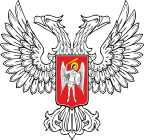 МИНИСТЕРСТВО МОЛОДЕЖИ, СПОРТА И ТУРИЗМА    ДОНЕЦКОЙ НАРОДНОЙ РЕСПУБЛИКИУДОСТОВЕРЕНИЕ № ___о присвоении тренерской категорииВыдано  _____________________________________				(Ф.И.О.)Согласно приказу №  _______        от ______________________Присвоено   ___________________________________квалификационную тренерскую категориюКатегория организации __________________________________вид спорта  ___________________________________Срок действия с  ______________       по   __________________ №Характер работыМинимальный период работы на должности, необходимый для присвоения категории (год)Минимальный период работы на должности, необходимый для присвоения категории (год)Минимальный период работы на должности, необходимый для присвоения категории (год)№Характер работыВысшаяПерваяВторая1Организационно-методическая работа вРеспубликанских органах исполнительной власти по физической культуре и спорту5432.Организационно-методическая работа вместных органах исполнительной власти по физической культуре и спорту6543.Организационно-методическая работа на руководящих должностях в физкультурно-спортивных обществах7654.Научно-методическая, научно-педагогическая работа в отрасли физического воспитания и спорта:в образовательных организациях высшего профессионального образования  с ученым званием65-4.без ученого звания-735.Работа в школе высшего спортивного мастерства, училище олимпийского резерва,   специализированных детско-юношеских школах олимпийского резерва, детско-юношеских спортивных школах высшей категории (при условии работы в них 30% тренеров-преподавателей с высшей категорией) на должности: директора и заместителя директора по учебно – спортивной  работе;5435.инструктора-методиста-546.Работа в детско-юношеских спортивных школах 1 категории (при условии работы в них 30% тренеров-преподавателей высшей и первой категории) на должности:директора, заместителя директора по учебной работе;-546.инструктора-методиста-657Работа в детско-юношеских спортивных школах 2 категории, без категории (при условии работы в них 30% тренеров-преподавателей первой и второй категории) на должности:директора, заместителя директора по учебной работе;-867инструктора-методиста--5Наименование организацийКатегорияШколы высшего спортивного мастерства (ШВСМ), центры олимпийской (спортивной) подготовки (ЦОП), училища олимпийского (спортивного) резерва (УОР)АСпециализированные детско-юношеские школы олимпийского резерва (СДЮШОР), детско-юношеские спортивные школы высшей категории (ДЮСШ высшей категории)ВДетско-юношеские спортивные школы первой категорииСДетско-юношеские спортивные школы второй категорииDДетско-юношеские спортивные школы без категорииЕ№ п/пФ.И.О.подготовленного спортсменагод рождення спортсменаСтаж роботы тренера со спортсменомПодтверждающий документСпортивный результат,куда зачисленПодтверждающий документПредседатель комиссии_______________ Ответственный секретарь______________